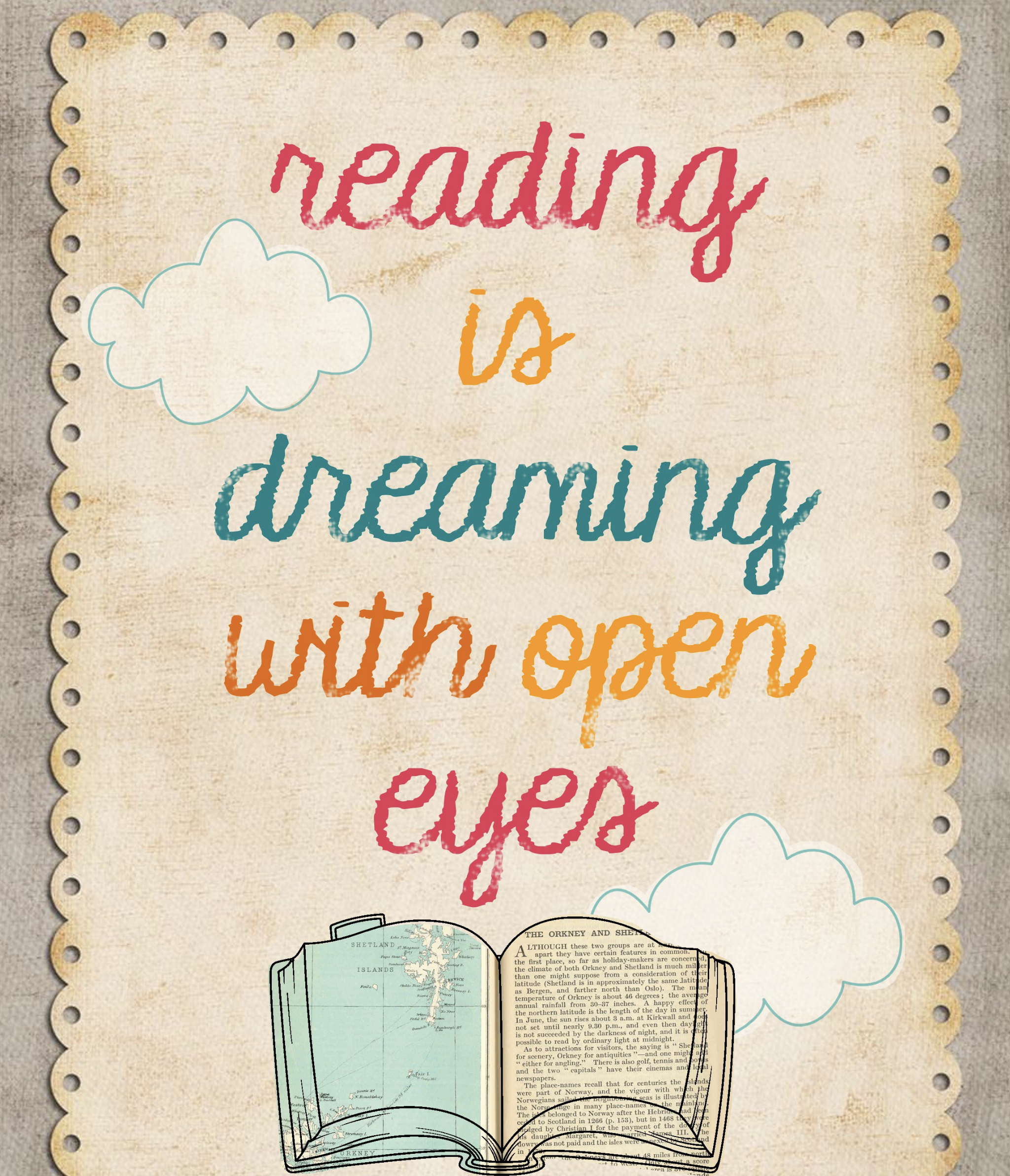 CCS BookClubThis year our book discussions are going virtual but we are still going to have fun with help from our enthusiastic parent volunteers! More details to come after school session starts.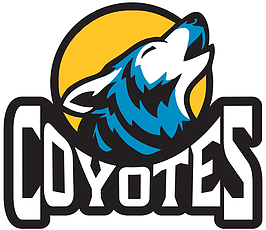                        www.cotttonwoodcreekpfc.orgExplore an amazing selection of booksDiscuss the monthly book with grade level friendsWe encourage you to volunteer as a discussion leader to enhance your child’s experience 